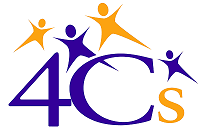 About the Award
For over 12 years, Mary Elizabeth Griffin was a leader in our community as a member of the San Mateo County Board of Supervisors. Mary also served as Co-Chair of the Peninsula Partnership Council for Children, Youth & Families for eight years.  Mary’s greatest commitment was to the county’s children.  Upon Mary’s retirement from political office, the Mary Elizabeth Griffin Children’s Award was established 
in her honor by the San Mateo County Board of Supervisors to be given to a person providing exemplary service to the children of the County.  A $2500 monetary prize accompanies the award. The recipient will be honored at 4Cs Leadership Awards Event on November 16, 2022.Nominations:You are invited to nominate an exemplary individual for this distinguished Award.  Please complete and return the Nomination Form by 5pm on Friday, October 21st. Forms can also be emailed to: 2022awards@sanmateo4cs.org.  
Nominees must meet the following criteria:Nominee must work with children and/or youth between the ages of 0-20 in San Mateo CountyThe nominee’s work must contribute to one or more of the outcomes described in the County Children’s Report, Children in Our Community:  A Report on Their Health and Well-Being. The outcome areas are:Children are safe (e.g. child abuse, domestic violence, deaths)Children are healthy (e.g. prenatal care, teen pregnancy, immunizations, drug/alcohol use, high risk behavior intervention)Children are nurtured in a stable, caring environment (foster care, housing, homelessness)Children are succeeding in school (e.g. literacy, early childhood education, school readiness, college readiness, staying in school)Note:  Special attention will be given to nominees who are “front line” workers and/or direct service providers, and individuals who go “above and beyond” in their service to children and/or youth.  Past recipients cannot receive the award again. We invite your nominations for the Mary Elizabeth Griffin Children’s Award! To nominate an individual: Complete the form below and submit it with one page describing why the nominee deserves the Award. Submit documents to 4Cs by Friday, October 21st by email, mail or in person:4Cs
Attn: Awards Committee
330 Twin Dolphin Drive, Suite 119
Redwood City, CA  94065
2022awards@sanmateo4cs.org 
------------------------------------------------------------------------------------------------------------------------------------------

Part 1: Nomination Form

Name of nominee:                                                                        
Employer/Organization:                                                                 Job Title: 
Address:
Telephone:

Area of Impact (check all that apply): 
Children are:        __safe         __ healthy          __nurtured          __succeeding in school 

If nominee is affiliated with an organization, give a brief description of the organization’s goals:Your name:
Relationship to nominee:
Address:
Telephone:
Email: 

Short Essay:  Please tell us briefly (400 words or less) about the work the nominee does with children, how long they have been involved, and why the nominee is deserving of special recognition. 